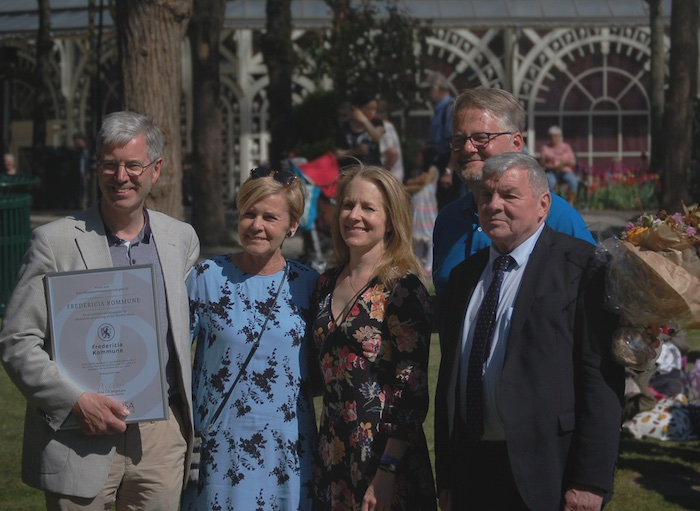 Årets Musikskolekommune 2018: Fredericia Kommune. Fra venstre er det kulturskoleleder i                             Fredericia, Arne Gaardsted Jørgensen, kulturminister Mette Bock, generalsekretær i DAMUSA                                 Nina Ulf Jørgensen, kulturudvalgsformand i Fredericia Kommune Lars Ejby Pedersen (bagerst) og bestyrelsesformand i DAMUSA Bjarne Kaspersen Hansen. (Foto Maja Isabella Sunding).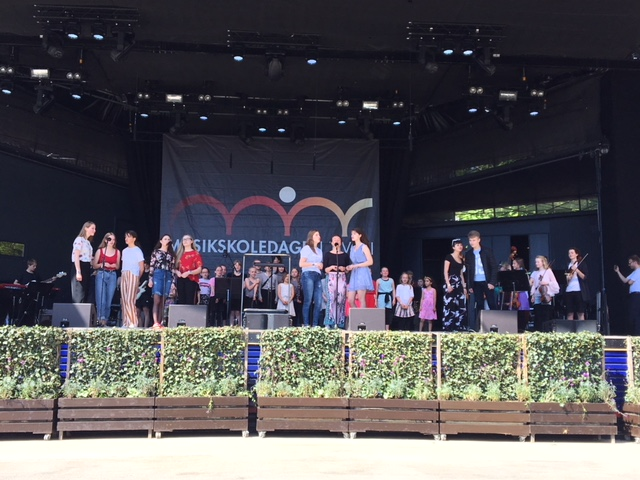 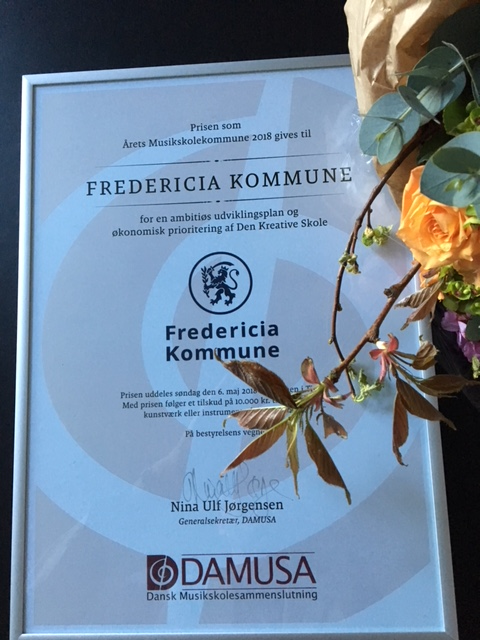 